FOTOGRAFIAS DE PUBLICACION DE EXTRACTO DEL INFORME NO. IC-CPP-2024-013 DE LA COMISIÓN DE PROPIEDAD Y ESPACIO PÚBLICODEL MIÉRCOLES 29 DE MAYO DE 2024 HASTA EL JUEVES 6 DE JUNIO DE 2024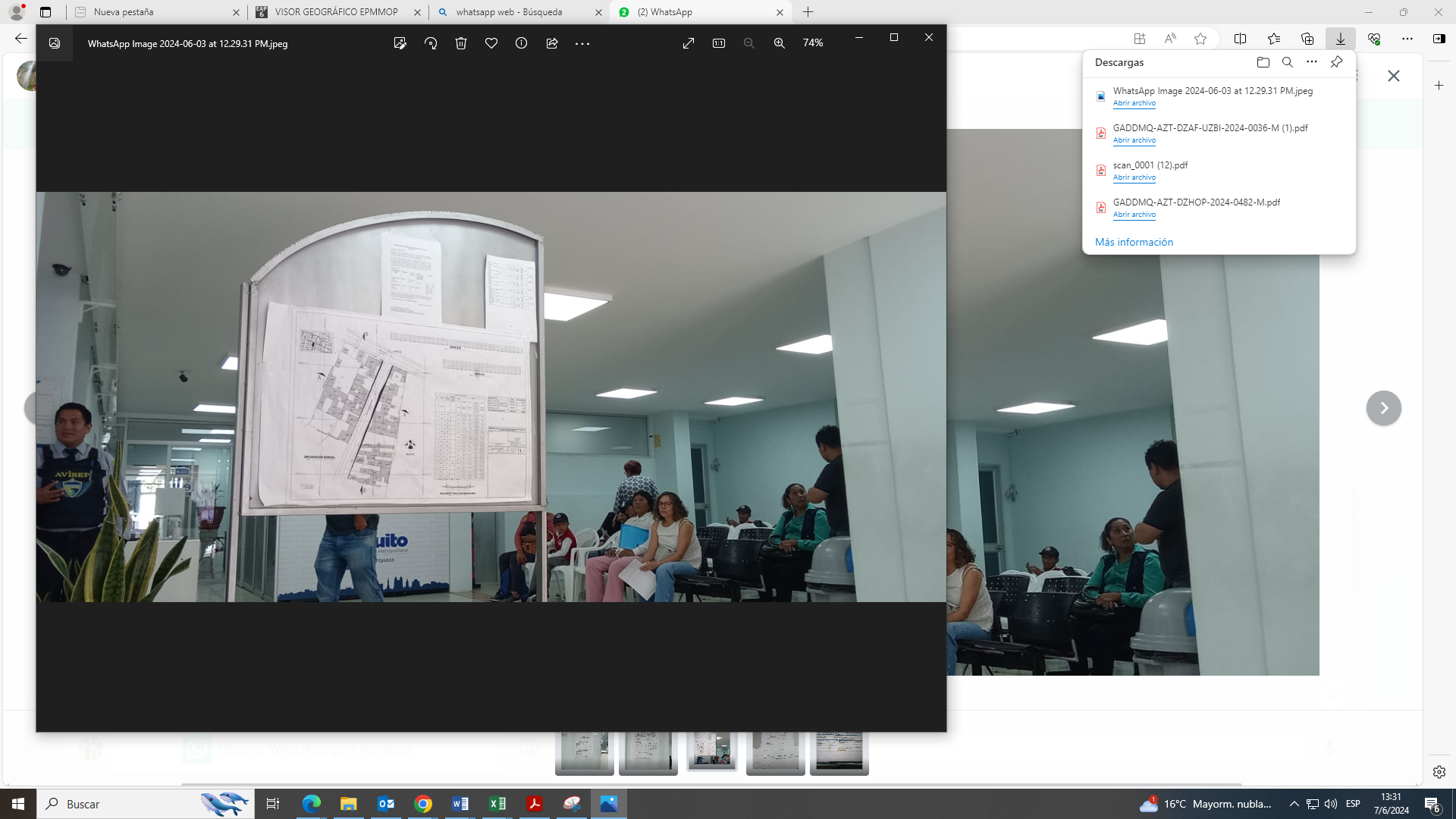 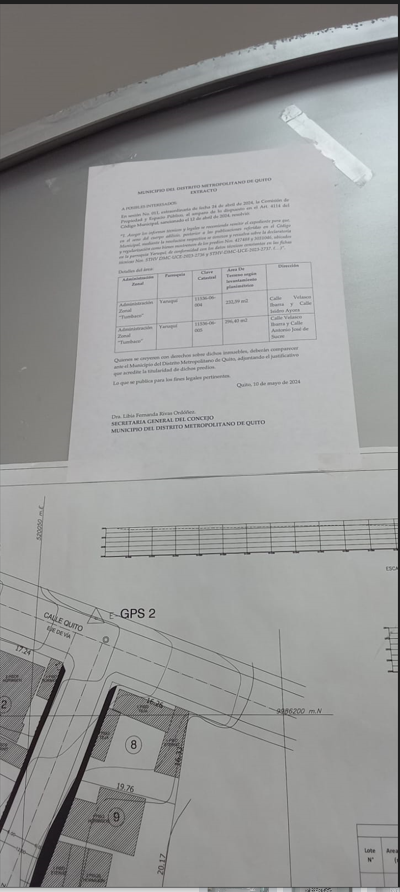 